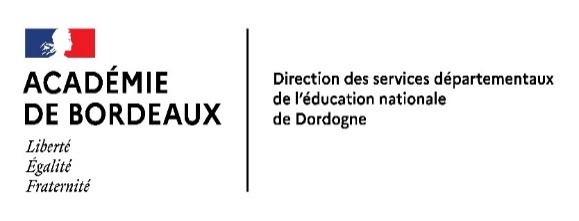 ANNEXE AINFORMATION PRÉOCCUPANTEÀ adresser directement à la Cellule Départementale de Recueil des Informations Préoccupantes (CRIP) : : cd24.crip@dordogne.frCopie à la DSDEN24 :  :  24.ip@ac-bordeaux.frGardez un double en votre possession.ORIGINE DE L’INFORMATION PRÉOCCUPANTEÉtablissement :NOM – Prénom du déclarant :Fonction :Adresse professionnelle et téléphone : ÉLÈVE :Nom / Prénom : Date de naissance : Fille □ 		Garçon □Adresse : Établissement scolaire : Classe :  RESPONSABLES LÉGAUX : FRATRIE : EXPOSÉ DES FAITS (scolarité de l’élève, situation familiale, éléments déclencheurs, actions menées, information des responsables légaux, …).À ………………………, le ……………… :						Signature :MèrePèreAutre (Tuteur, famille d’accueil, foyer, grands-parents)NomPrénomSituation familialeAutorité parentale□ oui     □ non□ oui     □ non□ oui     □ nonAdresseTéléphone1er enfant2e enfant3e enfant4e enfantNomPrénomDate de naissanceScolarité ou professionAu domicile/hors domicile